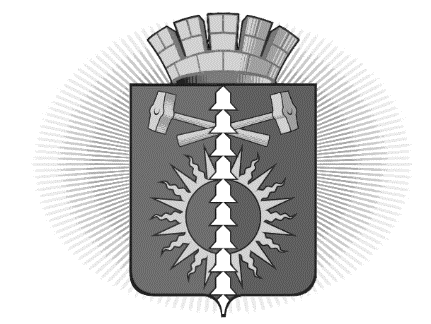 ДУМА ГОРОДСКОГО ОКРУГА ВЕРХНИЙ ТАГИЛШЕСТОЙ СОЗЫВРешение Об установлении на 2019 год коэффициента увеличения арендной платы за пользование объектами муниципальной собственности городского округа Верхний Тагил.В целях обеспечения эффективного использования муниципального имущества, повышения доходов местного бюджета, учитывая индекс потребительских цен, в соответствии с Гражданским кодексом Российской Федерации, Федеральным законом от 06.10.2003 N 131-ФЗ «Об общих принципах организации местного самоуправления в Российской Федерации», Положением «О порядке управления и распоряжения муниципальной собственностью городского округа Верхний Тагил», утвержденным решением Думы городского округа Верхний Тагил от 21.06.2012 N 6/10,  Положением «О передаче в аренду объектов муниципального нежилого фонда городского округа Верхний Тагил», утвержденным решением Думы городского округа Верхний Тагил  от 07.10.2011 N 45/9 (ред. от 21.02.2013), руководствуясь Уставом городского округа Верхний Тагил, Дума городского округа Верхний ТагилР Е Ш И Л А:Установить на 2019 год коэффициент увеличения размера арендной платы в размере 1,043 по действующим договорам аренды. Администрации городского округа Верхний Тагил произвести перерасчет арендной платы по действующим договорам аренды муниципального имущества.Опубликовать настоящее решение в газете «Местные ведомости».  и разместить на официальном сайте городского округа Верхний Тагил в информационно-телекоммуникационной сети «Интернет».СОГЛАСОВАНИЕПроекта решения Думы городского округа Верхний ТагилОб установлении на 2019 год коэффициента увеличения арендной платы за пользование объектами муниципальной собственности городского округа Верхний Тагил.Исполнитель, телефон: Кропотухина Н.А., начальник ОУМИ и ЗР, 20011ДолжностьФамилия и инициалыСроки и результаты согласованияСроки и результаты согласованияСроки и результаты согласованияДолжностьФамилия и инициалыДата поступления на согласованиеДата согласованияЗамечания и подписьЗаместитель главы администрации Н.Е.Поджарова Заместитель главы администрацииИ.Г. УпороваЗаместитель главы администрацииН.Н. РусалеевНачальник организационно-правового отделаО.Л.Голендухина